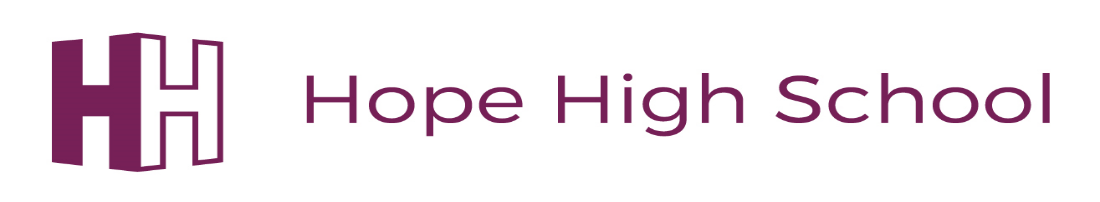 Pupil Premium2019-20 Autumn UpdateThe Pupil Premium is additional funding for publicly funded schools in England to raise the attainment of disadvantaged pupils and close the gap between them and their peers.It is designed to allow schools to help disadvantaged pupils by improving their progress and the exam results they achieve.This year the allocation is (indicated at) £67,375This is comprised of the estimated figure of £46,175Plus £16,200 Estimated PEP allowancePlus £3000 Out of County allowanceBarriers to learning at Hope High School:Pupil reading ages across the school remain years behind pupils chronological age, despite rapid progress in reading ages over the last 2 years due to the introduction and embedding of the Accelerated Reader scheme. It is proven that improving reading skills; understanding texts, improving vocabulary and developing reading for pleasure will improve literacy skills in the individual and therefore increase their chances of academic success.Subject specific Language and vocabulary across Key Stage 4 is significantly more demanding than at Key Stage 3. Whole school subject specific vocabulary support required to support pupils in airing and developing the skills to become word learners.SLT Interventions lead, LRC and specialist teachers developed whole school approach to support teachers in precision teaching of subject specific vocabulary. Resources to help develop vocabulary, word learning skills, and application of word knowledgeDisadvantaged pupils have few opportunities to develop resilience, social skills across differing working environments, expectations of the work place, successes in vocational areas.Access to alternative educational and vocational providers to support careers, build resilience and successes across different work environments, provide skills and prospects to support life post 16. Pupils to access Forest School at Key Stage 3 and Duke of Edinburgh at Key Stage 4.Adverse life experiences continue to have impact on pupils’ educational achievements. Pupils require emotional and social support and strategies to enable them to cope with adverse life experiences and develop and promote good mental health.Access to 1:1 and group interventions with the Thrive and Willow teams to support mental health, provide behavioural and social support strategies, develop understanding of their roles and responsibilities in school and wider community, support in forming positive relationships both at school and at home, understand and develop strategies to support own individual needs (ADHD,ASD,OCD, ODD), support pupils in managing bereavement and life changes.Evaluating impactObjectiveActionsCostImpact/ OutcomeContinue to support pupils in improving their reading ages to close the gap between reading age and chronological age.Continue the fund the Accelerated Reader to improve pupils' reading ages across the school. To close the gap between PP and non PP pupils across the whole school. Training for VG and CAPupils to become confident readers in line with their chronological age.Pupils become interested in reading for pleasure.Accelerated Reader£1,617 Pupils will engage with reading more in school and make progress with their reading and comprehension skills.Some pupils will discover enjoyment in reading for pleasure.Whole School Vocabulary Project to support acquisition of subject specific vocabularyVG (TA3) and specialist teachers support school staff in engaging with vocabulary project.Small group sessions to develop confidence/ enjoyment in vocabulary workEquip Learning Resource Centre with Vocabulary games and resources to support pupils in becoming new word learnersTA3 cost£18,874Specialist teacher£3,000Pupils are engaging positively in developing their subject specific vocabulary. Pupils enjoy the 1:1 provision and actively seek out opportunities engage in new vocabulary learning.Pupils engage with vocational placements to support careers, social skills and build resilienceAlternative Provisions lead (AD) supports pupils in operational strategies to support alternative provisions. Pupils work towards vocational qualificationsPupils meeting EHCP outcomes in preparation for life post 16Forest school and Duke of Edinburgh provides engaging and unique experiences and qualifications to support life post 16.Placement Cost£25,300Pupils are engaging in alternative provision placements Pupils are gaining qualifications in vocational areas.Pupils engage with Thrive and willow interventions to support meeting EHCP outcomesContribute to cost of 5 x Thrive pastoral teamSmall group sessions to develop strategies to support meeting EHCP outcomesEquip Willow and Thrive with support material and resources for interventions around pupils SEMH needsStaff cost17,584Resources Cost£1000Pupils are engaging positively in the reading programme. Pupils enjoy the 1:1 provision and actively seek out opportunities to go in there and read independently.Total£67,375End of term impactBy whomHowSummary of progressAutumn: 20/12/19LOK/ VGMonitor pupil engagement in reading.Monitor 1:1 reading sessions Monitor Accelerated Reading dataAll pupils are timetabled with short 1:1 reading sessions in class or in the Learning Resource Centre. PP funding is used to fund a variety of intervention strategies across school, where pupils can access 1:1 sessions to promote and encourage better learning and engagement. Pupils each have their own reading book in school. Also each class has Accelerated Reader as part of their timetable each week to promote the enjoyment of reading. Accelerated Reader progress: Autumn Term 19; there has been a significant increase in reading levels among some of the PP group 43 pupils):-zero progress - 1-1-11 months progress- 34–12-18 months progress - 3-18-37 months progress – 5- Alternative Curricula – 4CLA Pupils group 998% pupils making progress89% CLA pupils making progressSpring: 3/4/20LOK/VG  Monitor pupil engagement in reading.Monitor 1:1 reading sessions Monitor Accelerated Reading dataAll pupils are timetabled with short 1:1 reading sessions in class or in the Learning Resource Centre. PP funding is used to fund a variety of intervention strategies across school, where pupils can access 1:1 sessions to promote and encourage better learning and engagement. Pupils each have their own reading book in school. Some pupils are provided 1:1 interventions with the specialist teacher for dyslexia to help improve vocabulary, develop coping mechanisms and develop literacy understandingAlso each class has Accelerated Reader as part of their timetable each week to promote the enjoyment of reading. Accelerated Reader progress: Spring Term 19; there has been a significant increase in reading levels among some of the PP group 43 pupils):-zero progress -0-1-11 months progress- 19–12-18 months progress - 14-18-36 months progress – 10- Alternative Curricula – 4CLA Pupils group 998% pupils making progress89% CLA pupils making progress Summer: 15/7/20LOK/VGMonitor pupil engagement in reading.Monitor 1:1 reading sessions Monitor Accelerated Reading dataNo Assessments due to C19